EASTERN MEDITERRANEAN UNIVERSITY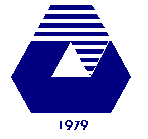 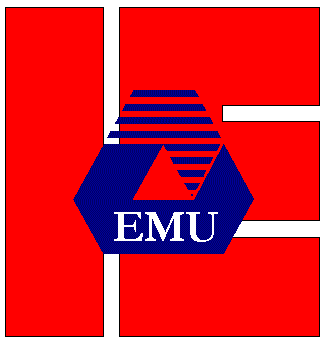 	Department of Industrial Engineering	IENG514 Stochastic Processes and Applications HOMEWORK 5         Fall 20167-18Order arrive in a pizza restaurant according to Poisson process with mean time between order is 10 min. Order are either vegetarian pizza (p=0.25) or chicken pizza (q= 0.75). The company makes 3 TL profit on vegetarian pizza and 4.5 TL on chicken pizza. Find the mean & variance of the profit of the company in an 8 hour day.The number of accidents in a town follows a Poisson process with mean of 4 per day and the number Xi of people involved in the ith accident has the distribution ( independent) Pr{Xi=k}=(0.25)k (k>0). Find the mean and the variance of the number of people involved in accidents per week. If the probability for involving a child in each accident be 0.05, what is the probability that there are 5 children in one week?A person enlists subscriptions to a magazine; the number enlisted being given by Poisson process with mean rate 10 per day. Subscribers may subscribe for 1, 2 or 3 years two by two independently, with respective probabilities,  and. If he received commission $2, $5 and $12 for 1, 2 and 3 year subscriptions respectively, compute expected value and variance of the total commission earned in 30 months.In a Poisson process with mean λ, show that the waiting time for change of a state same as i has exponential distribution with parameter λ.For a non–homogenous Poisson process, the intensity function is given byAsuume that we know number of events in first 2 minutes is 6. Calculate the probability that next event occur after more than first 5 minutes. Suppose that number of  defects in each 5by3 sheet of carpet follow the non hemogeneous  Poisson model with the following intensity functionWhat is the probability that exactly 5 defects exists in first 3 m2 of this sheet?()What is the mean of the defects in rest of the sheet? Customers arrive at a restaurant in groups consisting 2,3 or 4 individuals and the arrival of groups in accordance with a Poisson process with mean rate 3 . The arrival probability of group with 3 individuals is two times of arrival probability of other groups. Find the mean of customers arriving in 4 hours.Find the probability that the total arrival customers in one hour exactly be 5 persons.With which probability this restaurant must prepare 4 tables for groups with 4 individuals in first 2 hours.